Letter from the HeadteacherDear Applicant,Thank you for your expression of interest in the post of Learning Support Assistant at Epping Primary School.  I am delighted to have this opportunity to provide you with some details about our School and to describe the kind of person we hope to appoint to this position.Epping Primary School caters for pupils between the ages of 4 – 11 years of age and is a successful, thriving school.  We have lovely pupils, hardworking staff and supportive parents/ carers. At Epping Primary School we all work together to continually develop the school through forward thinking, shared ambition and a passion to create an amazing place for pupils to learn and staff to work. We have a beautiful building, set in the countryside on the edge of the vibrant town of Epping, yet we are within walking distance of local public transport and the underground (which connects directly to London). This is an extremely exciting opportunity for a highly skilled, nurturing and inclusive Learning Support Assistant with excellent interpersonal skills and vision to become part of our dedicated team.  We are looking for someone who likes to work in a busy environment, is flexible in their approach and shares our passion for providing pupils with the best start to their education.  As a Learning Support Assistant you will join our committed team to ensuring our pupils have the most effective support required in order to meet their full potential.  As a Learning Support Assistant you will have the opportunity to work alongside the Inclusion Leader, Learning Mentors, and our Pastoral Care Worker to support pupils’ learning, social, emotional and mental health needs. We are committed to the professional development of all staff and alongside the induction period you will have access to regular support and training.  We strongly endorse the value of well-being and the critical role it plays in education.If you would like to support our journey to outstanding and work as part of the team in our beautiful school environment, then please read the information contained in this pack and send in your completed application form. Informal visits to the school are welcomed beforehand. Yours Sincerely,Mrs T O’DonnellHeadteacherJob Description:  Learning Support AssistantSalary: 	Scale 3                                      £18,426-£18,795 (plus Inner Fringe) pro rata                                     	Actual Pay £12.165-£12,408 (plus Inner Fringe)Hours/weeks:	28. 75 hours per week/39 weeks                           	8:45am-3:00pm/30-minute lunch breakReporting to:	Inclusion Leader/ Deputy Head/ HeadteacherPurpose of the role:	 To provide support and guidance to pupils in ensuring their learning, social, emotional  and mental health needs are being addressed and supported in order to meet their full potentialTo work under the direction of our Inclusion Leader, implementing individual and small group interventions. Location:School based, however some travelling for courses, school trips including residential may be required.Duties and Responsibilities: Classroom ResponsibilitiesDeliver tailored teaching activities/interventions to pupils on a 1:1 basis or in small groups to support them in successful learningSupport and encourage pupils to develop independent learning skillsEncourage the inclusion of all pupils with emotional and social needs in a mainstream setting by using positive management techniques designed to develop the pupil’s ability to make better choicesModel group-based activities designed to develop pupil’s problem solving, listening and social skillsSupport the Teacher with implementing positive behaviour management strategies to promote the school behaviour system and encourage progress and achievementProvide detail and regular feedback to Teachers and other staff regarding pupils’ progressContribute to implementation of an agreed action plan designed to address a pupil’s individual learning and social and emotional needs Create displays celebrating pupils work and achievementsSupervise pupils on the playground during morning and  afternoon break and over the lunch periodSafeguarding and Social CareBe aware of and work in accordance with all school policies, including those related to Child Protection and Physical Contact with pupilsProvide accurate feedback to appropriate members to staff in a timely mannerAttend all relevant safeguarding trainingMake appropriate referrals for identified pupils in a timely manner and record these using the school  online record keeping systemSchool RefusersSupport families to implement strategies and advice to relieve anxiety and  excellent attendance at schoolImplement school’s guidance on supporting school refusersImplement appropriate interventions to support pupils’ well -beingOutside AgenciesLiaise with outside agencies such as Specialist Teachers, Educational Psychologists and Speech and Language TherapistsImplement, assess and review strategies provided by outside agencies AttendanceMonitor pupil’s attendance and punctuality on a daily basisReport concerns to Pastoral Care Worker/senior staffThese duties and responsibilities should be regarded as neither exhaustive nor exclusive as the post holder may be required to undertake other reasonably determined duties and under direction of the Headteacher.Person Specification:  Learning Support Assistant*Method of AssessmentKey: A= Application, I=Interview and Assessment, R=Reference, C=CertificateApplication ProcessTo apply for the position of Learning Support Assistant at Epping Primary School please complete the application form and include a one-page letter outlining why you feel you meet the requirements of the person specification and how Epping Primary School will benefit from your skills.Please follow the links on the website to send your completed application form and letter.Epping Primary School is committed to safeguarding and promoting the welfare of our School Community.  It is expected that all staff and volunteers share this commitment.  We are an equal opportunities employer. This position is subject to safer recruitment procedures, including satisfactory references, medical and enhanced DBS clearance prior to appointment.QueriesIf you have any queries on any aspect of the application process or would like an informal discussion about the post, or to arrange an informal visit then please contact Mrs Kelly (PA to the Headteacher) on 01992 572408.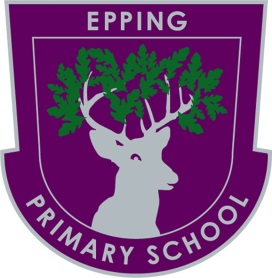 Application Pack for the position ofLearning Support AssistantatEpping Primary SchoolCoronation Hill, Epping, Essex, CM16 5DUEmail: admin@eppingprimary.essex.sch.ukWeb: www.eppingprimary.essex.sch.ukHeadteacher: Mrs T O’DonnellTelephone:  01992 572408Fax: 01992 573134Application Pack for the position ofLearning Support AssistantatEpping Primary SchoolCoronation Hill, Epping, Essex, CM16 5DUEmail: admin@eppingprimary.essex.sch.ukWeb: www.eppingprimary.essex.sch.ukHeadteacher: Mrs T O’DonnellTelephone:  01992 572408Fax: 01992 573134ContentsContentsLetter from the Headteacher2Job Description3 - 4Person Specification 5 -6Application Process7EssentialDesirableMethod of Assessment*KNOWLEDGE/QUALIFICATIONSNVQ Level 2 Supporting Teaching and Learning in school as a minimumACA record of continuing professional developmentACRKnowledge and skills of working within all policies in relation to Inclusion, Child Protection, Safe guarding and Safer Handling ( Physical Contact with Pupils) AIRCProfessional Training in Behaviour SupportAICProfessional Training in SafeguardingAICWell-developed IT SkillsAIKnowledge and experience   of KS 2 SATsAIRKnowledge and experience of KS 1 SATs and phonic checkAIRLiteracy and Numeracy GCSE A -CAIRCEXPERIENCESuccessful experience working as Learning Support Assistant across all key stagesAIRSupporting pupils with social, emotional and mental health needsAIRParticipating and contributing to SEND meetingsAIRImplementing and reviewing interventions to support learning and well-being needsAIRSupporting pupils with varying needs such as EAL, more able and those with specific learning difficultiesAIRWorking with a range of internal and external parties AIRSupporting pupils in Year 2 and 6 with SATs with small group teachingAIRAIRSKILLS/ BEHAVIOURS/QUALITIESStrong interpersonal, written and oral communication skillsAISelf-motivated with high levels of personal driveAIRPositive approach to working with children, and the ability to motivate, inspire and build rapportIRAbility to analyse data and statistics. AIThe ability to work in close harmony with all staffIRFlexible and adaptable to changing school environment with positive approachIRA professional attitude to work IRThe ability to enthuse and inspire othersIRStrong organisational and time management skillsAIRA willingness to keep up to date with educational policy and training related  to your roleAIR